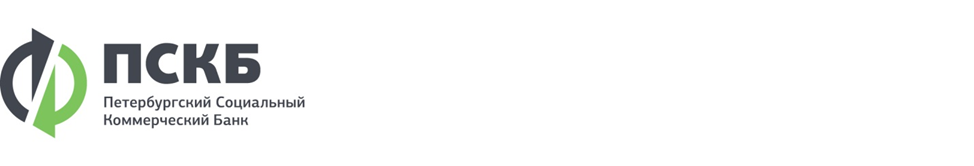 УСЛОВИЯ ПРЕДОСТАВЛЕНИЯ, ИСПОЛЬЗОВАНИЯ И ВОЗВРАТА ПОТРЕБИТЕЛЬСКОГО КРЕДИТА ДЛЯ СОТРУДНИКОВ КОРПОРАТИВНЫХ КЛИЕНТОВ АО Банк «ПСКБ»1. Информация о Кредиторе и его контактные данные	Наименование Банка (Кредитора):	Акционерное общество 
«Петербургский социальный коммерческий банк»	Лицензия Банка России:	№ 2551 от 12.02.2015 г.	Адрес места нахождения:	191123, г. Санкт-Петербург, ул. Шпалерная, д.42, литера А	Телефон:	+7 (812) 332 26-26	 Адрес Интернет-сайта:	www.pscb.ru	Банковские реквизиты:	Корреспондентский счет № 30101810000000000852 
в Северо-Западном ГУ Банка России БИК 044030852  
ИНН 7831000965  ОКТМО 40911000  ОКПО 31029552   		ОКВЭД 64.19 ОГРН 1027800000227 КПП 784201001Московский филиал  Акционерного общества
«Петербургский социальный коммерческий банк»Адрес места нахождения:	105005, г. Москва, ул. Бакунинская, д. 17/28	                             Телефон: +7 (495) 411-70-97	Банковские реквизиты: Корреспондентский счет № 30101810345250000606                                            в ГУ Банка России по Центральному федеральному округу	                                                         БИК 044525606 ИНН 7831000965 КПП 770143001	                                                         ОКТМО 45375000, ОКПО 716235492. Основные требования, предъявляемые Кредитором к Заемщику, являющимся сотрудником корпоративного клиента АО БАНК «ПСКБ».Гражданство РФ; Возраст Заемщика от 24 до 58 лет включительно – для мужчин и от 24 до 53 лет включительно - для женщин.Наличие постоянного места работы не менее 6-ти месяцев на момент обращения к Кредитору за кредитом; Постоянная регистрация в регионе присутствия офиса или филиала Кредитора, в который обращается Заемщик. 3. Сроки рассмотрения Кредитором оформленного Заемщиком заявления и принятия  решения, а также  документы, необходимые для рассмотрения заявления 
на потребительский кредит и сроки рассмотренияСрок рассмотрения Кредитором оформленного Заемщиком заявления о предоставлении потребительского кредита и принятия решения относительно этого заявления составляет 5 рабочих дней после предоставления полного комплекта документов. Анкета – заявление; Паспорт Гражданина РФ; Свидетельство ИНН; Страховое свидетельство государственного пенсионного страхования;Документы, подтверждающие образование;Документы, подтверждающие право собственности на необремененные активы (недвижимость,      автотранспорт, депозитные счета и прочее);Копии действующих кредитных договоров, заключенных с иными кредитными организациями. Документ, подтверждающий трудовую занятость.Документ, подтверждающий доход:Справка о доходах и суммах налога физического лица за последние 12 месяцев (форма по КНД 1175018), и/или налоговая декларация по налогу, уплачиваемому в связи с применением упрощенной системы налогообложения с отметкой УФМС по принятии, и/или налоговая декларация о доходах по форме 3-НДФЛ с отметкой ИМНС о принятии и/или выписки по счетам, заверенные Банком за период, следующий за последним отчетным периодом по дату рассмотрения заявления на кредит;В зависимости от условий кредитования, цели потребительского кредита, Кредитор может потребовать дополнительные документы, необходимые для принятия решения о целесообразности предоставления кредита. 4. Виды потребительского кредита1. Целевой потребительский кредит2. Потребительские кредиты с лимитом кредитования.3. Нецелевой потребительский кредит5. Суммы потребительского кредита и сроки его возвратаСумма потребительского кредита до 500 000 руб.Сумма потребительского кредита от 500 000 руб. с предоставлением обеспечения в виде залога прав по договору банковского вклада/движимого имущества/недвижимого имущества, поручительства Срок кредита от 6 месяцев до 36 месяцев.6. Валюта, в которой предоставляется потребительский кредитРубли РФ 7. Способы предоставления потребительского кредитаПотребительский кредит предоставляется в безналичном порядке путем перевода денежных средств на банковский счет Заемщика, открытый в АО Банк «ПСКБ».Заемщик:может снять кредитные денежные средства наличными через кассу АО Банк «ПСКБ», осуществить безналичный перевод, в том числе перевести на банковскую карту АО Банк «ПСКБ» с использованием продуктов системы ДБО АО Банк «ПСКБ».8. Процентные ставки в процентах годовых, а при применении переменных процентных ставок - порядок их определения, соответствующий требованиям настоящего Федерального закона от 21 декабря 2013 года № 353-ФЗ «О Потребительском кредите (займе)».Процентная ставка от 17% годовых до 24 % годовых.Переменная процентная ставка определяется в соответствии с требованиями Федерального закона от 21 декабря 2013 года № 353-ФЗ «О Потребительском кредите (займе)» (п.1-4 статья 9) в размере равном Ключевой ставке Банка России увеличенная в диапазоне от 1,00 до 6.00 процентов годовых.  В случае использования переменной процентной ставки Кредитор уведомляет заемщика о том, что процентная ставка, может изменяться не только в сторону уменьшения, но и в сторону увеличения.Кредитор обязан уведомить заемщика об изменении переменной процентной ставки не позднее семи дней с начала действия переменной. ставки. 8.1. Дата, начиная с которой начисляются проценты за пользование потребительским кредитом, или порядок ее определения.Начисление процентов производится на фактический остаток ссудной задолженности и начинается со дня, следующего за днем образования задолженности на ссудном счете Заемщика, и заканчивается днем погашения задолженности на ссудном счете Заемщика. Расчетный период для начисления процентов устанавливается с 21 (Двадцать первого) числа предыдущего месяца до 20 (Двадцатого) числа текущего месяца.9. Виды и суммы иных платежей заемщика по договору потребительского кредитаДоговор на открытие текущего счета Заемщика, если ранее Заемщик не имел текущего счета.При предоставление потребительского кредита, обязательства по которому обеспечены ипотекой, Заемщику предлагается услуга за не нотариальное оформление ипотеки. Стоимость услуги определяется Кредитором в Тарифах на потребительское кредитование физических лиц.Заемщик может согласиться с заключением договора об оказании услуги за не нотариальное оформление ипотеки либо отказаться.При предоставлении потребительского кредита, имеющего другие виды обеспечения, иные платежи отсутствуют.10. Диапазоны значений полной стоимости потребительского кредита (ПСК) в процентах годовых, определенных с учетом требований Федерального закона от 21 декабря 2013 года № 353-ФЗ «О Потребительском кредите (займе)» (статья 6) по видам потребительских кредитов.Целевой потребительский кредит от 18,820% до 34.359%Потребительские кредиты с лимитом кредитования от 17, 791% до 31.712%Нецелевой потребительский кредит от 18,820% до 34.359%11. Периодичность платежей при возврате потребительского кредита,уплате процентов и иных платежей по кредиту.Уплата процентов осуществляется ежемесячно, погашение основного долга осуществляется ежемесячно/ежеквартально/в конце кредита в соответствии с Графиком погашения основного долга и уплате процентов, который является приложением к договору потребительского кредита.12. Способы возврата заемщиком потребительского кредита, уплаты процентов по нему, включая бесплатный способ исполнения заемщиком обязательств по договору потребительского кредита.Заемщик возвращает Кредит (либо его часть) и осуществляет уплату процентов (либо их части) путем внесения Заемщиком денежных средств на Счет Заемщика и списания Кредитором со Счета Заемщика без дополнительного распоряжения Заемщика соответствующей суммы денежных средств в счет погашения Кредита (либо его части) и уплаты процентов (либо их части) в очередную дату погашения в соответствии с Кредитным Договором. Заемщик вправе предоставить денежные средства одним из способов:внесение наличных денежных средств в кассу Кредитора, с помощью банковской карты через банкоматы с функцией приема наличных или через терминальную сеть,безналичное зачисление денежных средств, поступивших переводом из другого банка.Внесение наличных денежных средств на Счет Заемщика в соответствии с Тарифами Кредитора комиссией не облагается.13. Сроки, в течение которых заемщик в праве отказаться от получения потребительского кредитаЗаемщик в праве отказаться от получения потребительского кредита в течение 5 (Пяти) рабочих дней со дня предоставления Заемщику Индивидуальных условий договора потребительского кредита (до зачисления денежных средств на счет Заемщика, открытый в Банке14. Способы обеспечения исполнения обязательств по договору потребительского кредитаЗалог имущества, имущественных прав, поручительство.15. Ответственность заемщика за ненадлежащее исполнение договора потребительского кредита, размеры неустойки (штрафа, пени), порядок её расчетаПросрочка возврата Кредита (его части) или уплаты процентов (их части), является неисполнением (ненадлежащим исполнением) обязательств Заемщика, предусмотренных Договором потребительского кредита.В случае возникновения просрочки возврата Кредита (его части) со дня, следующего за днем, когда Кредит (его часть) должен был быть возвращен, начисление процентов на сумму Кредита (его части) прекращается. При этом Заемщик обязан уплатить Кредитору пени в размере 0,06% (Ноль целых шесть сотых) процента от просроченной суммы за каждый день просрочки возврата Кредита (его части) за период со дня, следующего за днем, когда Кредит (его часть) должен был быть возвращен, по день возврата Кредита (его части) включительно. В случае возникновения просрочки уплаты процентов (их части) Заемщик обязан уплатить Кредитору пени в размере 0,06% (Ноль целых шесть сотых) процента от просроченной суммы за каждый день просрочки возврата процентов начиная со дня, следующего за днем, когда проценты должны были быть уплачены, включая день уплаты процентов. Сверх уплаты пени Заемщик обязан возместить Кредитору все убытки, причиненные просрочкой. Уплата Заемщиком пени по Договору потребительского кредита, а также возмещение убытков, причиненных Кредитору, не освобождает Заемщика от исполнения его обязательств по Договору потребительского кредита.16. Информация об иных договорах, которые Заемщик обязан заключить, и (или) иных услугах (работах, товарах), которые он обязан приобрести в связи с договором потребительского кредита, а также информация о возможности Заемщика согласиться с заключением таких договоров и (или) приобретением таких услуг (работ, товаров) либо отказаться от них.Договор на открытие текущего счета, если Заемщик ранее не имел открытого текущего счета.При предоставлении потребительского кредита, обязательства по которому обеспечены ипотекой, с согласия Заемщика заключается договор на оказание платных услуг по не нотариальному оформлению ипотеки, стоимость которых определяется договором на оказание платных услугПри предоставлении потребительского кредита, имеющего другие виды обеспечения, Заемщик не заключает договоры на оказание платных услуг, осуществляя платежи только в соответствии с Тарифами Кредитора.17. Информация о возможном увеличении суммы расходов заемщика по сравнению с ожидаемой суммой расходов в рублях, в том числе при применении переменной процентной ставки, а также информация о том, что изменение курса иностранной валюты в прошлом не свидетельствует об изменении ее курса в будущем, и информация о повышенных рисках заемщика, получающего доходы в валюте, отличной от валюты кредитаПри установлении в кредитном договоре переменной процентной ставки ее значение может изменяться не только в сторону уменьшения, но и в сторону увеличения, при этом изменение значений переменной величины в прошлых периодах не свидетельствует об изменении значений этой переменной величины в будущем.При изменении размера предстоящих платежей по договору потребительского кредита Кредитор направляет заемщику обновленный график платежей по договору потребительского кредита в порядке, установленном договором.18.Информация об определении курса иностранной валюты, в случае, если валюта, в которой осуществляется перевод денежных средств кредитором третьему лицу, указанному заемщиком при предоставлении потребительского кредита, может отличаться от валюты потребительского кредита.АО Банк «ПСКБ» кредиты в валюте, отличной от валюты Российской Федерации, не предоставляет. 19. Информация о возможности запрета уступки кредитором третьим лицам прав (требований) по договору потребительского кредита.При заключении договора потребительского кредита Заемщик имеет возможность выразить свое несогласие на уступку Кредитором прав (требований) по договору потребительского кредита.20. Порядок предоставления заемщиком информации об использовании потребительского кредита (при включении в договор потребительского кредита условия об использовании заемщиком полученного потребительского кредита на определенные цели).Заемщик по требованию Кредитора обязан предоставить документы, подтверждающие целевое использование потребительского кредита, в сроки, установленные договором потребительского кредита.21. Подсудность споров по искам кредитора к заемщикуИски Кредитора к Заемщику подаются по подсудности, определяемой в соответствии с законодательством Российской Федерации. 22.Формуляры или иные стандартные формы, в которых определены общие условия договора потребительского кредита.1.Условия предоставления, использования и возврата потребительского кредита для сотрудников корпоративных клиентов АО Банк «ПСКБ» -  документ размещен на сайте www.pscb.ru (путь Частным клиентам-Все сервисы-Вклады и кредиты-Кредиты-Кредитование)2.Общие условия предоставления, использования и возврата потребительского кредита в АО Банк «ПСКБ» -  документ размещен на сайте www.pscb.ru (путь Частным клиентам-Все сервисы-Вклады и кредиты-Кредиты-Кредитование-Документы)3.Тарифы на потребительское кредитование физических лиц - документ размещен на сайте www.pscb.ru (путь Частным клиентам-Все сервисы-Вклады и кредиты-Кредиты-Кредитование-Тарифы)23.Информация о праве Заемщика обратиться к Кредитору с требованием, указанным в части 1 статьи 6.1-1 и части (или) части 1 статьи 6.1-2 Федерального закона от 21 декабря 2013 года № 353-ФЗ «О Потребительском кредите (займе)» и об условиях, при наступлении которых у заемщика возникает соответствующее право.1.В соответствии с условиями части 1 стати 6.1-1 Федерального закона от 21.12.2013г. № 353-ФЗ «О потребительском кредите (займе)» (далее «Федеральный закон № 353-ФЗ») Заемщик вправе в любой момент в течение времени действия Кредитного договора, за исключением случая, указанного в п.6 части 2 ст. 6.1-1. Федерального закона № 353-ФЗ, обратиться к Кредитору с требованием о предоставлении льготного периода при одновременном соблюдении условий:1.1. Размер кредита не превышает максимальный размер кредита, установленный Правительством Российской Федерации для кредитов, по которому заемщик вправе обратиться с требованием к кредитору о предоставлении льготного периода. Максимальный размер кредита для кредитов, по которому заемщик вправе обратиться с требованием к Кредитору о предоставлении льготного периода, может быть установлен Правительством Российской Федерации с учетом региональных особенностей.1.2. Условия Кредитного договора ранее не изменялись по требованию Заемщика, предъявленному в соответствии с ч.1 ст. 6.1-1. Федерального закона № 353-ФЗ (вне зависимости от перехода прав (требований) по указанному договору к другому кредитору), а также не изменялись по требованию Заемщика условия первоначального кредитного договора, прекращенного в связи с заключением нового кредитного договора, обязательства по которому обеспечены тем же предметом ипотеки, что и обязательства по первоначальному кредитному договору.1.3. Предметом ипотеки является жилое помещение, являющееся единственным пригодным для постоянного проживания Заемщика. При этом не учитывается право Заемщика (одного из заемщиков) на владение и пользование иным жилым помещением, находящимся в общей собственности, если соразмерная его доле общая площадь иного жилого помещения не превышает норму предоставления площади жилого помещения, установленную в соответствии с частью 2 статьи 50 Жилищного кодекса Российской Федерации.1.4. Заемщик на день направления требования о предоставлении льготного периода, находится в трудной жизненной ситуации, признаваемой таковой в соответствии с ч. 2 ст. 6.1-1. Федерального закона № 353-ФЗ.1.5. На день получения Кредитором требования о предоставлении льготного периода отсутствует вступившее в силу постановление (акт) суда о признании обоснованным заявления о признании Заемщика банкротом и введении реструктуризации его долгов или о признании Заемщика банкротом и введении реализации имущества гражданина, в Едином федеральном реестре сведений о банкротстве отсутствуют сведения о признании Заемщика банкротом, отсутствует вступившее в силу постановление (акт) суда об утверждении мирового соглашения по предъявленному Кредитором исковому требованию о взыскании задолженности Заемщика по Кредитному договору (об обращении взыскания на предмет ипотеки и (или) о расторжении Кредитного договора) либо вступившее в силу постановление (акт) суда о взыскании задолженности Заемщика по Кредитному договору (об обращении взыскания на предмет ипотеки и (или) о расторжении Кредитного договора). 1.6. На день получения Кредитором требования о предоставлении льготного периода, Кредитором не предъявлены исполнительный документ, требование к поручителю Заемщика.1.7.На день получения Кредитором требования о предоставлении льготного периода, не действует льготный период, установленный в соответствии со статьей 1 Федерального закона от 7 октября 2022 года N 377-ФЗ "Об особенностях исполнения обязательств по кредитным договорам (договорам займа) лицами, призванными на военную службу по мобилизации в Вооруженные Силы Российской Федерации, лицами, принимающими участие в специальной военной операции, а также членами их семей и о внесении изменений в отдельные законодательные акты Российской Федерации" или статьей 6 Федерального закона от 3 апреля 2020 года N 106-ФЗ "О внесении изменений в Федеральный закон "О Центральном банке Российской Федерации (Банке России)" и отдельные законодательные акты Российской Федерации в части особенностей изменения условий кредитного договора, договора займа".2. В соответствии с условиями части 1 стати 6.1-2 Федерального закона от 21.12.2013г. № 353-ФЗ «О потребительском кредите (займе)» (далее «Федеральный закон № 353-ФЗ») Заемщик вправе в любой момент в течение времени действия Кредитного договора, за исключением случая, указанного в п.2 части 2 ст. 6.1-2. Федерального закона № 353-ФЗ, обратиться к Кредитору с требованием о предоставлении льготного периода при одновременном соблюдении условий:2.1. Размер кредита не превышает максимальный размер кредита, установленный Правительством Российской Федерации для кредитов, по которому заемщик вправе обратиться с требованием к кредитору о предоставлении льготного периода. Максимальный размер кредита для кредитов, по которому заемщик вправе обратиться с требованием к Кредитору о предоставлении льготного периода, может быть установлен Правительством Российской Федерации с учетом региональных особенностей.2.2.Условия такого договора ранее не изменялись по требованию заемщика, указанному в статье 6.1-2 Федерального закона № 353-ФЗ  или статье 6 Федерального закона от 3 апреля 2020 года N 106-ФЗ "О внесении изменений в Федеральный закон "О Центральном банке Российской Федерации (Банке России)" и отдельные законодательные акты Российской Федерации в части особенностей изменения условий кредитного договора, договора займа", независимо от перехода прав (требований) по такому договору к другому кредитору (п.2 часть 1 статья 6.1-2).2.3.На день получения Кредитором требования о предоставлении льготного периода, не действует льготный период, установленный в соответствии со статьей 1 Федерального закона от 7 октября 2022 года N 377-ФЗ "Об особенностях исполнения обязательств по кредитным договорам (договорам займа) лицами, призванными на военную службу по мобилизации в Вооруженные Силы Российской Федерации, лицами, принимающими участие в специальной военной операции, а также членами их семей и о внесении изменений в отдельные законодательные акты Российской Федерации".2.4. Заемщик на день направления требования, указанного в п.1 статьи 6.1-2 Федерального закона № 353-ФЗ, находится в трудной жизненной ситуации, признаваемой таковой в соответствии с ч. 2 ст. 6.1-2 Федерального закона № 353-ФЗ. 2.5. На день получения Кредитором требования о предоставлении льготного периода отсутствует вступившее в силу постановление (акт) суда о признании обоснованным заявления о признании Заемщика банкротом и введении реструктуризации его долгов или о признании Заемщика банкротом и введении реализации имущества гражданина, в Едином федеральном реестре сведений о банкротстве отсутствуют сведения о признании Заемщика банкротом, отсутствует вступившее в силу постановление (акт) суда об утверждении мирового соглашения по предъявленному Кредитором исковому требованию о взыскании задолженности Заемщика по Кредитному договору (об обращении взыскания на предмет ипотеки и (или) о расторжении Кредитного договора) либо вступившее в силу постановление (акт) суда о взыскании задолженности Заемщика по Кредитному договору (об обращении взыскания на предмет ипотеки и (или) о расторжении Кредитного договора).2.6. На день получения Кредитором требования о предоставлении льготного периода, Кредитором не предъявлены исполнительный документ, требование к поручителю Заемщика.